Publicado en Zaragoza el 05/08/2019 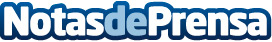 Solpheo Lite, la solución cloud que potencia los negocios, disponible ya en InfocopyInfocopy ya dispone de la última solución de KYOCERA: Solpheo Lite, el nuevo módulo de Solpheo Suite con el que llevar el trabajo colaborativo y la eficiencia al máximo nivelDatos de contacto:Diego Laurenti976 40 30 00Nota de prensa publicada en: https://www.notasdeprensa.es/solpheo-lite-la-solucion-cloud-que-potencia Categorias: Imágen y sonido Telecomunicaciones Innovación Tecnológica http://www.notasdeprensa.es